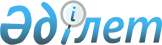 Мәслихаттың 2017 жылғы 21 желтоқсандағы № 150 "Арқалық қаласы Родина ауылының 2018-2020 жылдарға арналған бюджеті туралы" шешіміне өзгерістер енгізу туралы
					
			Мерзімі біткен
			
			
		
					Қостанай облысы Арқалық қаласы мәслихатының 2018 жылғы 12 маусымдағы № 186 шешімі. Қостанай облысының Әділет департаментінде 2018 жылғы 21 маусымда № 7879 болып тіркелді. Мерзімі өткендіктен қолданыс тоқтатылды
      2008 жылғы 4 желтоқсандағы Қазақстан Республикасы Бюджет кодексінің 106-бабына сәйкес Арқалық қалалық мәслихаты ШЕШІМ ҚАБЫЛДАДЫ:
      1. Мәслихаттың 2017 жылғы 21 желтоқсандағы № 150 "Арқалық қаласы Родина ауылының 2018 - 2020 жылдарға арналған бюджеті туралы" шешіміне (Нормативтік құқықтық актілерді мемлекеттік тіркеу тізілімінде № 7462 болып тіркелген, 2018 жылғы 18 қаңтарда Қазақстан Республикасы нормативтік құқықтық актілерінің эталондық бақылау банкінде жарияланған) мынадай өзгерістер енгізілсін:
      көрсетілген шешімнің 1-тармағы жаңа редакцияда жазылсын:
      "1. Арқалық қаласы Родина ауылының 2018-2020 жылдарға арналған бюджеті тиісінше 1, 2, 3 қосымшаларға сәйкес, оның ішінде 2018 жылға мынадай көлемдерде бекітілсін:
      1) кірістер – 16322,8 мың теңге, оның ішінде:
      салықтық түсімдер бойынша – 3302,0 мың теңге;
      салықтық емес түсімдер бойынша – 543,8 мың теңге;
      трансферттер түсімі бойынша – 12477,0 мың тенге, оның ішінде субвенциялардың көлемі – 12477,0 мың теңге;
      2) шығындар – 16322,8 мың теңге;
      3) таза бюджеттік кредиттеу – 0 теңге;
      4) қаржы активтерімен операциялар бойынша сальдо – 0 теңге;
      5) бюджет тапшылығы (профициті) – 0 теңге;
      6) бюджет тапшылығын қаржыландыру (профицитін пайдалану) – 0 теңге.";
      көрсетілген шешімнің 1-қосымшасы осы шешімнің қосымшасына сәйкес жаңа редакцияда жазылсын.
      2. Осы шешім 2018 жылғы 1 қаңтардан бастап қолданысқа енгізіледі.
      "КЕЛІСІЛДІ"
      "Арқалық қаласы
      әкімдігінің қаржы бөлімі"
      мемлекеттік мекемесінің
      басшысы
      _____________ А. Мұхамбетжанова
      2018 жылғы 12 маусым
      "КЕЛІСІЛДІ"
      "Арқалық қаласы әкімдігінің
      экономика және бюджеттік
      жоспарлау бөлімі" мемлекеттік
      мекемесінің басшысының
      міндетін атқарушы
      _____________ И. Хамзина
      2018 жылғы 12 маусым
      "КЕЛІСІЛДІ"
      Арқалық қаласы
      Родина ауылының әкімі
      _____________ Н. Шалдыбаев
      2018 жылғы 12 маусым Родина ауылының 2018 жылға арналған бюджетi
					© 2012. Қазақстан Республикасы Әділет министрлігінің «Қазақстан Республикасының Заңнама және құқықтық ақпарат институты» ШЖҚ РМК
				
      Арқалық қалалық мәслихатының

      кезектен тыс сессиясының төрайымы

А. Бекентай

      Арқалық қалалық мәслихатының хатшысы

Г. Елтебаева
Мәслихаттың
2018 жылғы 12 маусымдағы
№ 186 шешіміне қосымшаМәслихаттың
2017 жылғы 21 желтоқсандағы
№ 150 шешіміне 1-қосымша
Санаты
Санаты
Санаты
Санаты
Санаты
Сомасы, мың теңге
Сыныбы
Сыныбы
Сыныбы
Сыныбы
Сомасы, мың теңге
Кіші сыныбы
Кіші сыныбы
Кіші сыныбы
Сомасы, мың теңге
Атауы
Атауы
Сомасы, мың теңге
І.Кiрiстер
І.Кiрiстер
16 322,8
1
Салықтық түсімдер
Салықтық түсімдер
3 302,0
01
Табыс салығы
Табыс салығы
436,0
2
Жеке табыс салығы
Жеке табыс салығы
436,0
04
Меншiкке салынатын салықтар
Меншiкке салынатын салықтар
2 866,0
1
Мүлiкке салынатын салықтар
Мүлiкке салынатын салықтар
101,0
3
Жер салығы
Жер салығы
118,0
4
Көлiк құралдарына салынатын салық
Көлiк құралдарына салынатын салық
2 647,0
2
Салықтық емес түсiмдер
Салықтық емес түсiмдер
543,8
06
Басқа да салықтық емес түсiмдер
Басқа да салықтық емес түсiмдер
543,8
1
Басқа да салықтық емес түсiмдер 
Басқа да салықтық емес түсiмдер 
543,8
4
Трансферттердің түсімдері
Трансферттердің түсімдері
12 477,0
02
Мемлекеттiк басқарудың жоғары тұрған органдарынан түсетiн трансферттер
Мемлекеттiк басқарудың жоғары тұрған органдарынан түсетiн трансферттер
12 477,0
3
Аудандардың (облыстық маңызы бар қаланың) бюджетінен трансферттер
Аудандардың (облыстық маңызы бар қаланың) бюджетінен трансферттер
12 477,0
Функционалдық топ
Функционалдық топ
Функционалдық топ
Функционалдық топ
Функционалдық топ
Сомасы, мың теңге
Функционалдық кіші топ
Функционалдық кіші топ
Функционалдық кіші топ
Функционалдық кіші топ
Сомасы, мың теңге
Бюджеттік бағдарламалардың әкiмшісі
Бюджеттік бағдарламалардың әкiмшісі
Бюджеттік бағдарламалардың әкiмшісі
Сомасы, мың теңге
Бағдарлама
Бағдарлама
Сомасы, мың теңге
Атауы
Сомасы, мың теңге
ІІ. Шығындар
16 322,8
01
Жалпы сипаттағы мемлекеттiк қызметтер 
13 404,0
1
Мемлекеттiк басқарудың жалпы функцияларын орындайтын өкiлдi, атқарушы және басқа органдар
13 404,0
124
Аудандық маңызы бар қала, ауыл, кент, ауылдық округ әкімінің аппараты
13 404,0
001
Аудандық маңызы бар қала, ауыл, кент, ауылдық округ әкімінің қызметін қамтамасыз ету жөніндегі қызметтер
13 114,0
022
Мемлекеттік органның күрделі шығыстары
290,0
07
Тұрғын үй-коммуналдық шаруашылық
1 668,8
3
Елді-мекендерді көркейту
1 668,8
124
Аудандық маңызы бар қала, ауыл, кент, ауылдық округ әкімінің аппараты
1 668,8
008
Елді мекендердегі көшелерді жарықтандыру
1 164,0
011
Елді мекендерді абаттандыру мен көгалдандыру
504,8
12
Көлiк және коммуникация
1 250,0
1
Автомобиль көлiгi
1 250,0
124
Аудандық маңызы бар қала, ауыл, кент, ауылдық округ әкімінің аппараты
1 250,0
013
Аудандық маңызы бар қалаларда, ауылдарда, кенттерде, ауылдық округтерде автомобиль жолдарының жұмыс істеуін қамтамасыз ету
1 250,0
IІІ. Таза бюджеттік кредиттеу
0,0
ІV. Қаржы активтерімен операциялар бойынша сальдо
0,0
V. Бюджет тапшылығы (профициті)
0,0
VI. Бюджет тапшылығын қаржыландыру (профицитін пайдалану)
0,0